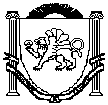 РЕСПУБЛИКА КРЫМНИЖНЕГОРСКИЙ РАЙОННОВОГРИГОРЬЕВСКИЙ СЕЛЬСКИЙ СОВЕТ27-я сессия 1-го созываРЕШЕНИЕ № 229декабря2016года                                             с.НовогригорьевкаО бюджете Новогригорьевского сельского поселенияНижнегорского района Республики Крым
на 2017 годВ соответствии с Бюджетным кодексом Российской Федерации, Федеральным конституционным законом  от 21 марта 2014 года № 6-ФКЗ « О принятии в Российскую Федерацию Республики Крым и образовании в составе Российской  Федерации новых субъектов Республики Крым и города федерального значения   Севастополя», Федеральным законом от 6 октября 2003 года № 131-ФЗ « Об общих принципах организации местного самоуправления в Российской Федерации», Законом Республики Крым «О бюджете Республики Крым на 2017 год», приказом Министерства финансов Российской Федерации от 1 июля 2013года № 65-н  «Об утверждении Указаний о порядке применения бюджетной классификации Российской Федерации»,приказом Министерства финансов Российской Федерации от 26.05.2014 № 38-н « О внесении изменений в Указания о порядке применения бюджетной классификации Российской Федерации», приказом Министерства финансов Республики Крым от 12.11.2015 № 318 « О порядке применения бюджетной классификации Российской Федерации в части, относящейся к бюджету Республики Крым и бюджету территориального фонда обязательного медицинского страхования Республики Крым»,Уставом муниципального образования Новогригорьевское сельское поселение Нижнегорского района Республики Крым Республики Крым, утвержденного решением 5-ой сессией 1-го созыва Новогригорьевского сельского совета Нижнегорского района Республики Крым от 09 декабря 2014 года №02, Положением о бюджетном процессе в муниципальном образовании Новогригорьевское сельское поселение  Нижнегорского района Республики Крым, утвержденным 8-ой сессией Новогригорьевского сельского совета Нижнегорского района Республики Крым от 13 января 2015 года № 4Новогригорьевский сельский совет РЕШИЛ:1. Утвердить основные характеристики бюджета Новогригорьевскогосельского поселения Нижнегорского района Республики Крым на 2017 год:а) общий объем доходов в сумме 3 712 805,89 рублей; в том числе:- налоговые и неналоговые доходы в сумме 1 395 048,89 рублей-безвозмездные поступления( межбюджетные трансферты)  в сумме                       .            2 317 757,00рубб) общий объем расходов в сумме 3 712 805,89 руб.;в) верхний предел муниципального внутреннего долга муниципального образования Новогригорьевское сельское поселение Нижнегорского района Республики Крым по состоянию на 01 января 2018 года в сумме 0,0 руб , в том числе верхний предел долга по муниципальным гарантиям в сумме 0,0 рублей.г) дефицит бюджета Новогригорьевского сельского поселения Нижнегорского района  Республики Крым на 2017 год в сумме  0,0 рублей.2. Утвердить объем поступлений доходов в бюджет Новогригорьевского сельского поселения Нижнегорского района  Республики Крым по кодам видов (подвидов) доходов и соответствующим им кодов аналитической группы подвидов доходов бюджета на 2017 год согласно приложению 1 к настоящему решению.3. Утвердить объем межбюджетных трансфертов, получаемых в бюджет Новогригорьевскогосельского поселения Нижнегорского района Республики Крым из других уровней бюджетной системы Российской Федерации в 2017 году в сумме 2 317 757,00 руб. согласно приложению 2 к настоящему решению.4. Утвердить перечень и коды главных администраторов доходов бюджета Новогригорьевского сельского поселения Нижнегорского района Республики Крым, закрепляемые за ними виды (подвиды) доходов согласно приложению 3 к настоящему решению.Установить, что в случаях изменения состава  и (или) функций главных администраторов доходов бюджета Новогригорьевского сельского поселенияНижнегорского района Республики Крым на 2017 год, а также изменения принципов назначения и присвоения структуры кодов классификации доходов бюджета,  изменения в перечень главных администраторов доходов бюджета Новогригорьевского сельского поселения Нижнегорского района Республики Крым на 2017 год, а также в состав закрепленных за ними кодов классификации  доходов бюджетов вносятся на основании распоряжений администрации Новогригорьевского сельского поселения Нижнегорского района Республики Крым, с  последующим внесением изменений в настоящее решение.5.Установить нормативы  распределения доходов в бюджет Новогригорьевского сельского поселения Нижнегорского района Республики Крым на 2017 год согласно приложению 4 к настоящему решению.6.Утвердить перечень главных администраторов источников финансирования дефицита бюджетаНовогригорьевского сельского поселения Нижнегорского района Республики Крым на 2017 год согласно приложению 5 к настоящему решению.7.Утвердить ведомственную структуру расходов бюджета Новогригорьевского сельского поселения Нижнегорского района Республики Крым на 2017 год согласно приложению 6 к настоящему решению.8.Утвердить распределение расходов бюджета Новогригорьевского сельского поселения Нижнегорского района Республики Крым по разделам, подразделам, согласно приложению 7 к настоящему решению.9.Утвердить распределение расходов бюджета Новогригорьевского сельского поселения Нижнегорского района Республики Крым по целевым статьям(муниципальным программам и непрограммным направлениям деятельности), видам (группам, подгруппам), разделам и подразделам расходов на 2017 год согласно приложению 8 к настоящему решению.10. Утвердить источники финансирования дефицита бюджета Новогригорьевского сельского поселения Нижнегорского района Республики Крым на 2017 год согласно приложению 9 к настоящему решению.11.Утвердить объем межбюджетных трансфертов,предоставляемых на осуществление части переданных полномочий местного значения из бюджета Новогригорьевского сельского поселения Нижнегорского района Республики Крым бюджету муниципального образования Нижнегорский район Республики Крым на 2017 год  в сумме 77 642,00руб.согласноприложению 10 к настоящему решению.12.Утвердить объем бюджетных ассигнований дорожного фонда  Новогригорьевского сельского поселения Нижнегорскогго района Республики Крым в размере 583 848,89 рублей.13.Установить, что добровольные взносы и пожертвования,   поступившие в бюджет Новогригорьевского сельского поселения Нижнегорского района Республики Крым, направляются в установленном порядке на увеличение расходов  бюджета Новогригорьевского сельского поселения Нижнегорского района Республики Крым соответственно целям их предоставления.14.Установить, что бюджетные ассигнования, предусмотренные на оплату труда работников бюджетной сферы на 2017 год, обеспечивают системы оплаты труда работников  органов местного самоуправления и муниципальных учреждений по отраслевому принципу в соответствии с нормативными актами  Республики Крым и муниципального образования Новогригорьевское сельское поселение Республики .       15. Установить, что в 2017 году осуществляется приоритетное финансирование обязательств по выплате заработной платы, оплате коммунальных услуг, ликвидации чрезвычайных ситуаций и предоставлению межбюджетных трансфертов; при составлении и ведении кассового плана бюджета Новогригорьевского сельского поселения Нижнегорского района Республики Крым администрация Новогригорьевского сельского поселения Нижнегорского района Республики Крым обеспечивает в первоочередном порядке финансирование указанных расходов, по остальным расходам составление и ведение кассового плана производится с учетом прогнозируемого исполнения бюджета.16. Не принимать решения, приводящие к увеличению в 2017 году численности муниципальных служащих и работников  муниципальных бюджетных и казенных учреждений , за исключением решений, связанных с исполнением переданных отдельных полномочий субъекта Российской Федерации.17. Привлечение муниципальных заимствований в бюджет Новогригорьевского сельского поселения Нижнегорского района Республики Крым в 2017 году не планируется.18. Предоставление муниципальных гарантий из бюджета Новогригорьевского сельского поселения Нижнегорского района Республики Крым в 2017 году не предусмотрено.       19.Настоящее решение подлежит обнародованию на официальном Портале Правительства Республики Крым на странице Нижнегорского муниципального района ( nijno.rk.gov.ru) в разделе « Органы местного самоуправления» «Муниципальные образования Нижнегорского района», подраздел «Новогригорьевское сельское поселение», а также на информационном стенде Новогригорьевского сельского совета, расположенного по адресу: Республика Крым Нижнегорский  район с.Новогригорьевка,ул.Мичурина,59    и   на официальном сайте администрации Новогригорьевского сельского поселения Нижнегорского района Республики Крым   http://novogrigor-adm91.ru/ .20.Настоящее решение вступает в силу с 1 января 2017 и действует в период по 31 декабря 2017  года. Председатель Новогригорьевскогосельского совета                                                                   А.М.ДанилинПриложение 3  к решению Новогригорьевского сельского совета Нижнегорского района Республики Крым от29.12.2016г № 2« О бюджете Новогригорьевского сельского поселения Нижнегорского района Республики Крым на 2017 год»                        Перечень и коды главных администраторов доходов бюджета Новогригорьевского сельского поселенияНижнегорского района Республики Крым, закрепляемые за ними виды (подвиды) доходов бюджета Новогригорьевского сельского поселения Нижнегорского района Республики Крым на 2017 годПриложение 4к решению Новогригорьевского сельского совета Нижнегорского района Республики Крым  от 29 .12. 2016года № 2  «О бюджете Новогригорьевского сельского поселения Нижнегорского района  Республики Крым  на 2017 год»Нормативы отчислений доходов в бюджет Новогригорьевского           поселения  Нижнегорского района  Республики Крым  на 2017годПриложение 5к решению Новогригорьевского сельского советаНижнегорского района Республики Крым от 29.12.2016г  № 2 « О бюджете Новогригорьевского сельского поселения Нижнегорского района Республики Крым на 2017 год» Перечень главных администраторов источников финансирования дефицита бюджета Новогригорьевского сельского поселения Нижнегорского района Республики Крым на 2017 годПриложение № 1К  решению Новогригорьевского сельского советаНижнегорского района Республики Крым от 29.12.2016г №2Нижнегорского района Республики Крым от 29.12.2016г №2"О бюджете Новогригорьевского сельского поселения                                                                                                                                                                                                                                                      Нижнегорского района Республики Крым на 2017 год""О бюджете Новогригорьевского сельского поселения                                                                                                                                                                                                                                                      Нижнегорского района Республики Крым на 2017 год"Объем поступлений доходов в  бюджет Новогригорьевского сельского поселения Нижнегорского  района Республики Крым    по кодам видов (подвидов) доходов  и соответствующих им кодов аналитической группы подвидов доходов бюджета на 2017годОбъем поступлений доходов в  бюджет Новогригорьевского сельского поселения Нижнегорского  района Республики Крым    по кодам видов (подвидов) доходов  и соответствующих им кодов аналитической группы подвидов доходов бюджета на 2017годОбъем поступлений доходов в  бюджет Новогригорьевского сельского поселения Нижнегорского  района Республики Крым    по кодам видов (подвидов) доходов  и соответствующих им кодов аналитической группы подвидов доходов бюджета на 2017годОбъем поступлений доходов в  бюджет Новогригорьевского сельского поселения Нижнегорского  района Республики Крым    по кодам видов (подвидов) доходов  и соответствующих им кодов аналитической группы подвидов доходов бюджета на 2017год Код             Наименование доходовСумма ,руб123000 1 00 00000 00 0000 000000 1 00 00000 00 0000 000НАЛОГОВЫЕ И НЕНАЛОГОВЫЕ ДОХОДЫ1 395 048,89000 1 01 00000 00 0000 000000 1 01 00000 00 0000 000НАЛОГИ НА ПРИБЫЛЬ,ДОХОДЫ000 1 01 02000 00 0000 000000 1 01 02000 00 0000 000Налог на доходы физических лиц464 000,00000 1 01 02010 01 0000 110000 1 01 02010 01 0000 110Налог на доходы физических лиц с доходов, источником которых является налоговый агент, за исключением доходов, в отношении которых исчисление и уплата налога осуществляется в соответствии со статьями 227, 227¹ и 228 Налогового кодекса Российской Федерации464 000,00000 1 03 02000 00 0000 000000 1 03 02000 00 0000 000Акцизы по подакцизным товарам  (продукции),производимым на территории Российской Федерации583 848,89000 1 03 02230 01 0000 110000 1 03 02230 01 0000 110Доходы от уплаты акцизов на дизельное топливо, подлежащие распределению между бюджетами субъектов Российской Федерации и местными бюджетами с учетом установленных дифференцированных нормативов отчислений в местные бюджеты199 379,51000 1 03 02240 01 0000 110000 1 03 02240 01 0000 110Доходы от уплаты акцизов на моторные масла для дизельных и (или) карбюраторных (инжекторных) двигателей, подлежащие распределению между бюджетами субъектов Российской Федерации и местными бюджетами с учетом установленных дифференцированных нормативов отчислений в местные бюджеты1 985,98000 1 03 02250 01 0000 110000 1 03 02250 01 0000 110Доходы от уплаты акцизов на автомобильный бензин, подлежащие распределению между бюджетами субъектов Российской Федерации и местными бюджетами с учетом установленных дифференцированных нормативов отчислений в местные бюджеты422 362,08000 1 03 02260 01 0000 110000 1 03 02260 01 0000 110Доходы от уплаты акцизов на прямогонный бензин, подлежащие распределению между бюджетами субъектов Российской Федерации и местными бюджетами с учетом установленных дифференцированных нормативов отчислений в местные бюджеты-39 878,68000 1 05 00000 00 0000 000000 1 05 00000 00 0000 000Единый сельскохозяйственный налог162 000,00000 1 05 03010 01 0000 110000 1 05 03010 01 0000 110 Единый сельскохозяйственный налог162 000,00000 1 06 00000 00 0000 000000 1 06 00000 00 0000 000НАЛОГ  НА ИМУЩЕСТВО1 000,00000 1 06 06000 00 0000 000000 1 06 06000 00 0000 000Земельный налог1 000,00000 1 06 06033 10 0000 110000 1 06 06033 10 0000 110Земельный налог   с организаций, обладающих земельным участком, расположенным в границах   сельских поселений1 000,00000 1 08 00000 00 0000 000000 1 08 00000 00 0000 000Государственная пошлина18 000,00000 1 08 04020 01 1000 110000 1 08 04020 01 1000 110Государственная пошлина за совершение нотариальных действий должностными лицами органов местного самоуправления, уполномоченными в соответствии с законодательными актами Российской Федерации на совершение нотариальных действий.18 000,00000 1 11 00000 00 0000 000000 1 11 00000 00 0000 000Доходы от использования имущества,находящегося в государственной и муниципальной собственности19 800,00 000 1 11 05025 10 0000 120 000 1 11 05025 10 0000 120Доходы, получаемые в виде арендной платы, а также средства от продажи права на заключение договоров аренды за земли, находящиеся в собственности сельских поселений (за исключением земельных участков муниципальных бюджетных и автономных учреждений)19 800,00000 1 17 00000 00 0000 000000 1 17 00000 00 0000 000ПРОЧИЕ НЕНАЛОГОВЫЕ ДОХОДЫ     146 400,00000 1 17 05000 00 0000 000000 1 17 05000 00 0000 000Прочие неналоговые доходы146 400,00000 1 17 05050 10 0000 180000 1 17 05050 10 0000 180Прочие неналоговые доходы бюджетов сельских поселений146 400,00000 2 00 00000 00 0000 000000 2 00 00000 00 0000 000БЕЗВОЗМЕЗДНЫЕ  ПОСТУПЛЕНИЯ2 317 757,00000 2 02 00000 00 0000 000000 2 02 00000 00 0000 000Безвозмездные поступления от других бюджетов бюджетной системы Российской Федерации2 317 757,00000 2 02 01000 00 0000 000000 2 02 01000 00 0000 000Дотации бюджетам субьектов Российской Федерации и муниципальных образований2 244 232,00000 2 02 15001  10  0000 151000 2 02 15001  10  0000 151Дотации бюджетам сельских поселений на выравнивание  бюджетной обеспеченности2 244 232,00000 2 02  03000  00  0000 000000 2 02  03000  00  0000 000Субвенции бюджетам субьектов Российской Федерации и муниципальных образований73 525,00000 2 02 35118 10 0000 151000 2 02 35118 10 0000 151Субвенции бюджетам сельских поселений на осуществление первичного воинского учета на территориях,где отсутствуют военные комиссариаты72 437,00000 2 02 30024 10 0002 151000 2 02 30024 10 0002 151Субвенции бюджетам сельских поселений на выполнение передаваемых полномочий субьектов Российской Федерации в рамках непрограммных расходов органов  Республики Крым (полномочия в сфере административной ответственности)1 088,00Всего доходов:                                                                                      Всего доходов:                                                                                      Всего доходов:                                                                                      3 712 805,89Приложение № 2Приложение № 2                К  решению  Новогригорьевского сельского совета                К  решению  Новогригорьевского сельского совета                К  решению  Новогригорьевского сельского советаНижнегорского района Республики Крым от29.12. 2016 года   № 2Нижнегорского района Республики Крым от29.12. 2016 года   № 2Нижнегорского района Республики Крым от29.12. 2016 года   № 2"О бюджете Новогригорьевского сельского поселения  Нижнегорского района Республики Крым на 2017 год""О бюджете Новогригорьевского сельского поселения  Нижнегорского района Республики Крым на 2017 год""О бюджете Новогригорьевского сельского поселения  Нижнегорского района Республики Крым на 2017 год"Объем межбюджетных трансфертов, передаваемых в бюджет Новогригорьевского сельского поселения Нижнегорского района Республики Крым из  других уровней  бюджетной системы Российской Федерации в 2017 годуОбъем межбюджетных трансфертов, передаваемых в бюджет Новогригорьевского сельского поселения Нижнегорского района Республики Крым из  других уровней  бюджетной системы Российской Федерации в 2017 годуОбъем межбюджетных трансфертов, передаваемых в бюджет Новогригорьевского сельского поселения Нижнегорского района Республики Крым из  других уровней  бюджетной системы Российской Федерации в 2017 годуОбъем межбюджетных трансфертов, передаваемых в бюджет Новогригорьевского сельского поселения Нижнегорского района Республики Крым из  других уровней  бюджетной системы Российской Федерации в 2017 годуОбъем межбюджетных трансфертов, передаваемых в бюджет Новогригорьевского сельского поселения Нижнегорского района Республики Крым из  других уровней  бюджетной системы Российской Федерации в 2017 годуОбъем межбюджетных трансфертов, передаваемых в бюджет Новогригорьевского сельского поселения Нижнегорского района Республики Крым из  других уровней  бюджетной системы Российской Федерации в 2017 году( рублей)( рублей) Код бюджетной классификации  Код бюджетной классификации             Наименование доходов            Наименование доходовСумма                                                                                                                                             Сумма                                                                                                                                             12233000 2 02 01000 00 0000 151000 2 02 01000 00 0000 151Дотации бюджетам субьектов Российской Федерации и муниципальных образованийДотации бюджетам субьектов Российской Федерации и муниципальных образований2 244 232,002 244 232,00000 2 02 15001  10  0000 151000 2 02 15001  10  0000 151Дотации бюджетам сельских поселений на выравнивание уровня бюджетной обеспеченностиДотации бюджетам сельских поселений на выравнивание уровня бюджетной обеспеченности2 244 232,002 244 232,00000 2 02 03000 00 0000 151000 2 02 03000 00 0000 151Субвенции бюджетам субъектов Российской Федерации и муниципальных образованийСубвенции бюджетам субъектов Российской Федерации и муниципальных образований73 525,0073 525,00000 2 02 35118 10  0000 151000 2 02 35118 10  0000 151Субвенции бюджетам сельских поселений на осуществление первичного воинского учета на территориях,где отсутствуют военные комиссариатыСубвенции бюджетам сельских поселений на осуществление первичного воинского учета на территориях,где отсутствуют военные комиссариаты72 437,0072 437,00000 2 02 30024 10 0002 151000 2 02 30024 10 0002 151Субвенции бюджетам сельских поселений на выполнение передаваемых полномочий субъектов Российской Федерации в рамках непрограммных расходов органов Республики Крым ( полномочия в сфере административной ответственности)Субвенции бюджетам сельских поселений на выполнение передаваемых полномочий субъектов Российской Федерации в рамках непрограммных расходов органов Республики Крым ( полномочия в сфере административной ответственности)1 088,001 088,00Всего                                                                                     Всего                                                                                     ИтогоИтого2 317 757,002 317 757,00Код бюджетной классификации Российской ФедерацииКод бюджетнойклассификацииКод бюджетной классификации Российской ФедерацииКод бюджетнойклассификацииКод бюджетной классификации Российской ФедерацииКод бюджетнойклассификацииКод бюджетной классификации Российской ФедерацииКод бюджетнойклассификацииНаименование доходов местного бюджетаГлавного администратора доходов местного бюджетаГлавного администратора доходов местного бюджетаДоходов местного бюджетаДоходов местного бюджетаАДМИНИСТРАЦИЯ  НОВОГРИГОРЬЕВСКОГО  СЕЛЬСКОГО ПОСЕЛЕНИЯ НИЖНЕГОРСКОГО РАЙОНА РЕПУБЛИКИ КРЫМАДМИНИСТРАЦИЯ  НОВОГРИГОРЬЕВСКОГО  СЕЛЬСКОГО ПОСЕЛЕНИЯ НИЖНЕГОРСКОГО РАЙОНА РЕПУБЛИКИ КРЫМАДМИНИСТРАЦИЯ  НОВОГРИГОРЬЕВСКОГО  СЕЛЬСКОГО ПОСЕЛЕНИЯ НИЖНЕГОРСКОГО РАЙОНА РЕПУБЛИКИ КРЫМАДМИНИСТРАЦИЯ  НОВОГРИГОРЬЕВСКОГО  СЕЛЬСКОГО ПОСЕЛЕНИЯ НИЖНЕГОРСКОГО РАЙОНА РЕПУБЛИКИ КРЫМАДМИНИСТРАЦИЯ  НОВОГРИГОРЬЕВСКОГО  СЕЛЬСКОГО ПОСЕЛЕНИЯ НИЖНЕГОРСКОГО РАЙОНА РЕПУБЛИКИ КРЫМ9031 08 04020 01 1000 1101 08 04020 01 1000 110Государственная пошлина за совершение нотариальных действий должностными лицами органов местного самоуправления уполномоченными в соответствии с законодательными актами Российской Федерации на совершение нотариальных действийГосударственная пошлина за совершение нотариальных действий должностными лицами органов местного самоуправления уполномоченными в соответствии с законодательными актами Российской Федерации на совершение нотариальных действий9031 08 04020 01 4000 1101 08 04020 01 4000 110Государственная пошлина за совершение нотариальных действий должностными лицами органов местного самоуправления уполномоченными в соответствии с законодательными актами Российской Федерации на совершение нотариальных действийГосударственная пошлина за совершение нотариальных действий должностными лицами органов местного самоуправления уполномоченными в соответствии с законодательными актами Российской Федерации на совершение нотариальных действий9031 11 05025 10 0000 1201 11 05025 10 0000 120Доходы, получаемые в виде арендной платы, а также средства от продажи права на заключение договоров аренды за земли, находящиеся в собственности сельских поселений (за исключением земельных участков муниципальных бюджетных и автономных учреждений)Доходы, получаемые в виде арендной платы, а также средства от продажи права на заключение договоров аренды за земли, находящиеся в собственности сельских поселений (за исключением земельных участков муниципальных бюджетных и автономных учреждений)9031 11 05035 10 000 1201 11 05035 10 000 120Доходы от сдачи в аренду имущества, находящегося в оперативном управлении сельских поселений  и созданных ими учреждений (за исключением имущества бюджетных и автономных учреждений)Доходы от сдачи в аренду имущества, находящегося в оперативном управлении сельских поселений  и созданных ими учреждений (за исключением имущества бюджетных и автономных учреждений)9031 11 09045 10 0000 1201 11 09045 10 0000 120Прочие поступления от использования имущества, находящегося в собственности  сельских поселений (за исключением имущества муниципальных бюджетных и автономных учреждений, а также имущества муниципальных унитарных предприятий ,в том числе казенных)Прочие поступления от использования имущества, находящегося в собственности  сельских поселений (за исключением имущества муниципальных бюджетных и автономных учреждений, а также имущества муниципальных унитарных предприятий ,в том числе казенных)9031 13 01995 10 0000 1301 13 01995 10 0000 130Прочие доходы от оказания платных услуг (работ) получателями средств бюджетов сельских поселенийПрочие доходы от оказания платных услуг (работ) получателями средств бюджетов сельских поселений9031 13 02995 10 0000 1301 13 02995 10 0000 130Прочие доходы от компенсации затрат бюджетов сельских поселений Прочие доходы от компенсации затрат бюджетов сельских поселений 9031 14 02052 10 0000 4101 14 02052 10 0000 410Доходы от реализации  имущества находящегося в оперативном управлении учреждений, находящихся в ведении органов управления сельских поселений (за исключением имущества муниципальных бюджетных и автономных учреждений), в части реализации основных средств по указанному имуществуДоходы от реализации  имущества находящегося в оперативном управлении учреждений, находящихся в ведении органов управления сельских поселений (за исключением имущества муниципальных бюджетных и автономных учреждений), в части реализации основных средств по указанному имуществу9031 14 02052 10 0000 4401 14 02052 10 0000 440Доходы от реализации  имущества находящегося в оперативном управлении учреждений, находящихся в ведении органов управления сельских поселений (за исключением имущества муниципальных бюджетных и автономных учреждений), в части реализации материальных запасов по указанному имуществуДоходы от реализации  имущества находящегося в оперативном управлении учреждений, находящихся в ведении органов управления сельских поселений (за исключением имущества муниципальных бюджетных и автономных учреждений), в части реализации материальных запасов по указанному имуществу9031 14 02053 10 0000 4101 14 02053 10 0000 410Доходы от реализации иного имущества находящегося в собственности сельских поселений (за исключением имущества муниципальных бюджетных и автономных учреждений, а также  имущества муниципальных унитарных предприятий ,в том числе казенных), в части реализации основных средств по указанному имуществуДоходы от реализации иного имущества находящегося в собственности сельских поселений (за исключением имущества муниципальных бюджетных и автономных учреждений, а также  имущества муниципальных унитарных предприятий ,в том числе казенных), в части реализации основных средств по указанному имуществу9031 14 02053 10 0000 4401 14 02053 10 0000 440Доходы от реализации иного имущества находящегося в собственности сельских поселений (за исключением имущества муниципальных бюджетных и автономных учреждений, а также  имущества муниципальных унитарных предприятий ,в том числе казенных), в части реализации материальных запасов по указанному имуществуДоходы от реализации иного имущества находящегося в собственности сельских поселений (за исключением имущества муниципальных бюджетных и автономных учреждений, а также  имущества муниципальных унитарных предприятий ,в том числе казенных), в части реализации материальных запасов по указанному имуществу9031 14 06025 10 0000 4301 14 06025 10 0000 430Доходы от продажи земельных участков, находящихся в собственности сельских поселений(за исключением земельных участков муниципальных бюджетных и автономных учреждений)Доходы от продажи земельных участков, находящихся в собственности сельских поселений(за исключением земельных участков муниципальных бюджетных и автономных учреждений)9031 16 18050 10 0000 1401 16 18050 10 0000 140Денежные взыскания (штрафы) за нарушение бюджетного законодательства ( в части бюджетов поселений)Денежные взыскания (штрафы) за нарушение бюджетного законодательства ( в части бюджетов поселений)9031 16 90050 10 0000 1401 16 90050 10 0000 140Прочие поступления от денежных взысканий (штрафов) и иных сумм в возмещение ущерба, зачисляемые в бюджеты  сельских поселенийПрочие поступления от денежных взысканий (штрафов) и иных сумм в возмещение ущерба, зачисляемые в бюджеты  сельских поселений9031 17 01050 10 0000 1801 17 01050 10 0000 180Невыясненные поступления, зачисляемые в бюджеты сельских поселений.Невыясненные поступления, зачисляемые в бюджеты сельских поселений.9031 17 05050 10 0000 1801 17 05050 10 0000 180Прочие неналоговые доходы бюджетов сельских поселений.Прочие неналоговые доходы бюджетов сельских поселений.9032 02 15001 10 0000 1512 02 15001 10 0000 151Дотация бюджетам сельских поселений на выравнивание бюджетной обеспеченностиДотация бюджетам сельских поселений на выравнивание бюджетной обеспеченности9032 02 15001 10 0001 1512 02 15001 10 0001 151Дотация бюджетам сельских поселений на выравнивание бюджетной обеспеченности за счет средств бюджета районаДотация бюджетам сельских поселений на выравнивание бюджетной обеспеченности за счет средств бюджета района9032 02 15002 10 0000 1512 02 15002 10 0000 151Дотация бюджетам сельских поселений на поддержку мер по обеспечению сбалансированности бюджетовДотация бюджетам сельских поселений на поддержку мер по обеспечению сбалансированности бюджетов9032 02 19999 10 0000 1512 02 19999 10 0000 151Прочие дотации бюджетам сельских поселенийПрочие дотации бюджетам сельских поселений9032 02 20051 10 0000 1512 02 20051 10 0000 151Субсидии бюджетам сельских поселений на реализацию федеральных целевых программСубсидии бюджетам сельских поселений на реализацию федеральных целевых программ9032 02 29999 10 0000 1512 02 29999 10 0000 151Прочие субсидии бюджетам сельских поселенийПрочие субсидии бюджетам сельских поселений9032 02 35118 10 0000 1512 02 35118 10 0000 151Субвенции бюджетам сельских поселений на осуществление первичного воинского учета на территориях, где отсутствуют военные комиссариатыСубвенции бюджетам сельских поселений на осуществление первичного воинского учета на территориях, где отсутствуют военные комиссариаты9032 02 30024 10 0002 151 2 02 30024 10 0002 151 Субвенции бюджетам сельских поселений на выполнение передаваемых полномочий субъектов Российской Федерации в рамках непрограммных расходов органов Республики Крым ( полномочия в сфере административной ответственности)Субвенции бюджетам сельских поселений на выполнение передаваемых полномочий субъектов Российской Федерации в рамках непрограммных расходов органов Республики Крым ( полномочия в сфере административной ответственности)9032 02 04056 10 0000 1512 02 04056 10 0000 151Межбюджетные трансферты, передаваемые бюджетам сельских поселений на финансовое обеспечение дорожной деятельности в отношении автомобильных дорог общего пользования местного значенияМежбюджетные трансферты, передаваемые бюджетам сельских поселений на финансовое обеспечение дорожной деятельности в отношении автомобильных дорог общего пользования местного значения9032 08 05000 10 0000 1802 08 05000 10 0000 180Перечисления из бюджетов сельских поселений ( в бюджеты поселений) для осуществления возврата(зачета) излишне уплаченных или излишне взысканных сумм налогов, сборов и иных платежей, а также сумм процентов за несвоевременное осуществление такого возврата и процентов, начисленных на излишне взысканные суммыПеречисления из бюджетов сельских поселений ( в бюджеты поселений) для осуществления возврата(зачета) излишне уплаченных или излишне взысканных сумм налогов, сборов и иных платежей, а также сумм процентов за несвоевременное осуществление такого возврата и процентов, начисленных на излишне взысканные суммы9032 18 60010 10 0000 151 2 18 60010 10 0000 151 Доходы бюджетов сельских поселений от возврата остатков субсидий, субвенций и иных межбюджетных трансфертов, имеющих целевое назначение, прошлых лет из бюджетов муниципальных районовДоходы бюджетов сельских поселений от возврата остатков субсидий, субвенций и иных межбюджетных трансфертов, имеющих целевое назначение, прошлых лет из бюджетов муниципальных районов9032 19 00000 10 0000 151 2 19 00000 10 0000 151 Возврат остатков субсидий, субвенций и иных межбюджетных трансфертов, имеющих целевое назначение, прошлых лет из бюджетов сельских поселенийВозврат остатков субсидий, субвенций и иных межбюджетных трансфертов, имеющих целевое назначение, прошлых лет из бюджетов сельских поселений9032 19 60010 10 0000 1512 19 60010 10 0000 151Возврат прочих остатков субсидий, субвенций и иных межбюджетных трансфертов, имеющих целевое назначение, прошлых лет из бюджетов сельских поселенийВозврат прочих остатков субсидий, субвенций и иных межбюджетных трансфертов, имеющих целевое назначение, прошлых лет из бюджетов сельских поселений             Наименование дохода         %Налог на доходы физических  лиц10Единый  сельскохозяйственный  налог100Земельный налог с организаций, обладающих земельным участком, расположенным в границах сельских поселений100Доходы, получаемые  в виде арендной платы, а также средства от продажи права на заключение договоров аренды за земли, находящиеся в собственности  сельских поселений (за исключением земельных участков муниципальных бюджетных и автономных учреждений)100Государственная пошлина за совершение нотариальных действий должностными лицами органов местного самоуправления уполномоченными в соответствии с законодательными актами Российской Федерации на совершение нотариальных действий100Прочие доходы от оказания платных услуг(работ) получателями средств бюджетов  сельских поселений100Прочие доходы от компенсации затрат бюджета  сельских поселений	100Платежи, взимаемые органами  сельских поселений за выполнение определенных функций100Средства  самообложения  граждан, зачисляемые  в бюджет  сельских поселений100Невыясненные поступления, зачисляемые в бюджет сельских поселений100Прочие  неналоговые доходы, зачисляемые в бюджет сельских поселений100Доходы от сдачи в аренду имущества, находящегося в оперативном управлении сельских поселений  и созданных ими учреждений (за  исключением имущества бюджетных и автономных учреждений)исключением имущества бюджетных и автономных учреждений100Дотация бюджетам сельских поселений на выравнивание бюджетной обеспеченности100Дотация бюджетам  сельских поселений на поддержку мер по обеспечению сбалансированности бюджетов100Прочие дотации бюджетам сельских поселений100Субсидии бюджетам сельских поселений на реализацию федеральных целевых программ100Прочие субсидии бюджетам сельских поселений100Субвенции бюджетам сельских поселений на осуществление первичного воинского учета на территориях, где отсутствуют военные комиссариаты100Межбюджетные трансферты, передаваемые бюджетам  сельских поселений на финансовое обеспечение дорожной деятельности в отношении автомобильных дорог общего пользования местного значения100Перечисления из бюджетов сельских поселений ( в бюджеты поселений) для осуществления возврата(зачета) излишне уплаченных или излишне взысканных сумм налогов, сборов и иных платежей, а также сумм процентов за несвоевременное осуществление такого возврата и процентов, начисленных на излишне взысканные суммы100Возврат остатков субсидий, субвенций и иных межбюджетных трансфертов, имеющих целевое назначение, прошлых лет из бюджетов сельских поселений100Код бюджетной классификацииКод бюджетной классификацииКод бюджетной классификацииНаименование главного администратора источников финансирования дефицита бюджета поселенияглавного администратора источников финансирования дефицита бюджета поселенияглавного администратора источников финансирования дефицита бюджета поселенияисточников финансирования дефицита бюджета поселенияНаименование главного администратора источников финансирования дефицита бюджета поселенияАдминистрация Новогригорьевского сельского поселения Нижнегорского района Республики КрымАдминистрация Новогригорьевского сельского поселения Нижнегорского района Республики КрымАдминистрация Новогригорьевского сельского поселения Нижнегорского района Республики КрымАдминистрация Новогригорьевского сельского поселения Нижнегорского района Республики Крым90301 05 02 01 10 0000 15001 05 02 01 10 0000 150Увеличение прочих остатков денежных средств бюджетов сельских поселений90301 05 02 01 10 0000 61001 05 02 01 10 0000 610Уменьшения прочих остатков денежных средств бюджетов сельских поселенийПриложение  6к  решению Новогригорьевского сельского совета Нижнегорского района Республики Крым от 29.12.2016г №2  «О бюджете Новогригорьевского сельского  поселения Нижнегорского района Республики Крым на 2017 год» Приложение  6к  решению Новогригорьевского сельского совета Нижнегорского района Республики Крым от 29.12.2016г №2  «О бюджете Новогригорьевского сельского  поселения Нижнегорского района Республики Крым на 2017 год» Приложение  6к  решению Новогригорьевского сельского совета Нижнегорского района Республики Крым от 29.12.2016г №2  «О бюджете Новогригорьевского сельского  поселения Нижнегорского района Республики Крым на 2017 год» Приложение  6к  решению Новогригорьевского сельского совета Нижнегорского района Республики Крым от 29.12.2016г №2  «О бюджете Новогригорьевского сельского  поселения Нижнегорского района Республики Крым на 2017 год» Приложение  6к  решению Новогригорьевского сельского совета Нижнегорского района Республики Крым от 29.12.2016г №2  «О бюджете Новогригорьевского сельского  поселения Нижнегорского района Республики Крым на 2017 год» Приложение  6к  решению Новогригорьевского сельского совета Нижнегорского района Республики Крым от 29.12.2016г №2  «О бюджете Новогригорьевского сельского  поселения Нижнегорского района Республики Крым на 2017 год» Приложение  6к  решению Новогригорьевского сельского совета Нижнегорского района Республики Крым от 29.12.2016г №2  «О бюджете Новогригорьевского сельского  поселения Нижнегорского района Республики Крым на 2017 год» Приложение  6к  решению Новогригорьевского сельского совета Нижнегорского района Республики Крым от 29.12.2016г №2  «О бюджете Новогригорьевского сельского  поселения Нижнегорского района Республики Крым на 2017 год» Приложение  6к  решению Новогригорьевского сельского совета Нижнегорского района Республики Крым от 29.12.2016г №2  «О бюджете Новогригорьевского сельского  поселения Нижнегорского района Республики Крым на 2017 год» Приложение  6к  решению Новогригорьевского сельского совета Нижнегорского района Республики Крым от 29.12.2016г №2  «О бюджете Новогригорьевского сельского  поселения Нижнегорского района Республики Крым на 2017 год» Приложение  6к  решению Новогригорьевского сельского совета Нижнегорского района Республики Крым от 29.12.2016г №2  «О бюджете Новогригорьевского сельского  поселения Нижнегорского района Республики Крым на 2017 год» Ведомственная структура расходов бюджета Новогригорьевского сельского поселения Нижнегорского района Республики Крым на 2017 годВедомственная структура расходов бюджета Новогригорьевского сельского поселения Нижнегорского района Республики Крым на 2017 годВедомственная структура расходов бюджета Новогригорьевского сельского поселения Нижнегорского района Республики Крым на 2017 годВедомственная структура расходов бюджета Новогригорьевского сельского поселения Нижнегорского района Республики Крым на 2017 годВедомственная структура расходов бюджета Новогригорьевского сельского поселения Нижнегорского района Республики Крым на 2017 годВедомственная структура расходов бюджета Новогригорьевского сельского поселения Нижнегорского района Республики Крым на 2017 годВедомственная структура расходов бюджета Новогригорьевского сельского поселения Нижнегорского района Республики Крым на 2017 годВедомственная структура расходов бюджета Новогригорьевского сельского поселения Нижнегорского района Республики Крым на 2017 годНаименованиеКод по бюджетной классификацииКод по бюджетной классификацииКод по бюджетной классификацииКод по бюджетной классификацииКод по бюджетной классификацииКод по бюджетной классификацииКод по бюджетной классификацииКод по бюджетной классификацииКод по бюджетной классификацииТекущий финансовый годТекущий финансовый годАдминистраторАдминистраторАдминистраторФКРКЦСРКЦСРКВРКВРКВРКВР1222344555566Администрация Новогригорьевского сельского поселения нижнегорского района Республики КрымАдминистрация Новогригорьевского сельского поселения нижнегорского района Республики Крым9039039033 712 805,893 712 805,89ОБЩЕГОСУДАРСТВЕННЫЕ ВОПРОСЫОБЩЕГОСУДАРСТВЕННЫЕ ВОПРОСЫ90390390301002 859 315,002 859 315,00Функционирование высшего должностного лица субъекта Российской Федерации и муниципального образованияФункционирование высшего должностного лица субъекта Российской Федерации и муниципального образования9039039030102683 536,00683 536,00Муниципальная программа" Обеспечение деятельности администрации Новогригорьевского сельского поселения Нижнегорского района Республики Крым по решению вопросов местного значения на 2017 год"Муниципальная программа" Обеспечение деятельности администрации Новогригорьевского сельского поселения Нижнегорского района Республики Крым по решению вопросов местного значения на 2017 год"903903903010201000000000100000000683 536,00683 536,00Расходы на  выплаты по оплате труда и обеспечение деятельности лиц,замещающих муниципальные должности в рамках муниципальной программы " Обеспечение деятельности администрации Новогригорьевского сельского поселения Нижнегорского района Республики Крым по решению вопросов местного значения на 2017 год"Расходы на  выплаты по оплате труда и обеспечение деятельности лиц,замещающих муниципальные должности в рамках муниципальной программы " Обеспечение деятельности администрации Новогригорьевского сельского поселения Нижнегорского района Республики Крым по решению вопросов местного значения на 2017 год"903903903010201 0 00 0019О01 0 00 0019О683 536,00683 536,00Расходы на выплаты персоналу муниципальных органовРасходы на выплаты персоналу муниципальных органов903903903010201 0 00 0019О01 0 00 0019О120120120120683 536,00683 536,00Функционирование Правительства Российской Федерации, высших исполнительных органов государственной власти субъектов Российской Федерации, местных администрацийФункционирование Правительства Российской Федерации, высших исполнительных органов государственной власти субъектов Российской Федерации, местных администраций90390390301042 072 778,002 072 778,00Муниципальная программа" Обеспечение деятельности администрации Новогригорьевского сельского поселения Нижнегорского района Республики Крым по решению вопросов местного значения на 2017 год"Муниципальная программа" Обеспечение деятельности администрации Новогригорьевского сельского поселения Нижнегорского района Республики Крым по решению вопросов местного значения на 2017 год"9039039030104010000000001000000002 072 778,002 072 778,00Расходы на обеспечение деятельности органов местного самоуправления в рамках  муниципальной программы" Обеспечение деятельности администрации Новогригорьевского сельского поселения Нижнегорского района Республики Крым по решению вопросов местного значения на 2017 год"Расходы на обеспечение деятельности органов местного самоуправления в рамках  муниципальной программы" Обеспечение деятельности администрации Новогригорьевского сельского поселения Нижнегорского района Республики Крым по решению вопросов местного значения на 2017 год"903903903010401 0 00 001902 071 690,002 071 690,00Расходы на выплаты персоналу муниципальных органовРасходы на выплаты персоналу муниципальных органов903903903010401 0 00 001901201201201201 645 850,001 645 850,00 Иные закупки товаров, работ и услуг для муниципальных нужд Иные закупки товаров, работ и услуг для муниципальных нужд903903903010401 0 00 0019001 0 00 00190240240240240423 840,00423 840,00Уплата налогов,  сборов и иных  платежейУплата налогов,  сборов и иных  платежей90390390310401 0 00 0019001 0 00 001908508508508502 000,002 000,00Непрограммные расходы на обеспечение функций муниципальных образований  Непрограммные расходы на обеспечение функций муниципальных образований  903903903010490 0 00 0000090 0 00 000001 088,001 088,00Иные непрограммные рас ходыИные непрограммные рас ходы903903903010491 0 00 0000091 0 00 000001 088,001 088,00Расходы бюджетов муниципальных образований на осуществление переданных государственных полномочий Республике Крым  Расходы бюджетов муниципальных образований на осуществление переданных государственных полномочий Республике Крым  903903903010491 7 00 0000091 7 00 000001 088,001 088,00Расходы бюджетов муниципальных образований на осуществление переданных органам местного самоуправления в Республике Крым  государственных полномочий в сфере административной ответственностиРасходы бюджетов муниципальных образований на осуществление переданных органам местного самоуправления в Республике Крым  государственных полномочий в сфере административной ответственности903903903010491 7 02 7140091 7 02 714001 088,001 088,00Иные закупки товаров, работ и услуг для муниципальных нуждИные закупки товаров, работ и услуг для муниципальных нужд903903903010491 7 02 7140091 7 02 714002402402402401 088,001 088,00Обеспечение деятельности финансовых, налоговых и таможенных органов и органов финансового (финансово-бюджетного) надзораОбеспечение деятельности финансовых, налоговых и таможенных органов и органов финансового (финансово-бюджетного) надзора903903903010640 001,0040 001,00Непрограммные расходы на обеспечение функций муниципальных образований  Непрограммные расходы на обеспечение функций муниципальных образований  903903903010690 0 00 0000090 0 00 0000040 001,0040 001,00Иные непрограмные расходыИные непрограмные расходы903903903010691 0 00 0000091 0 00 0000040 001,0040 001,00Межбюджетные трансферты из бюджета поселения на осуществление части переданных полномочийМежбюджетные трансферты из бюджета поселения на осуществление части переданных полномочий903903903010691 1 00 0000091 1 00 0000040 001,0040 001,00межбюджетные трансферты бюджету  муниципального образования Нижнегорский  район  Республики Крым  из бюджета поселения на осуществление  части переданных полномочий по осуществлению внешнего муниципального финансового  контролямежбюджетные трансферты бюджету  муниципального образования Нижнегорский  район  Республики Крым  из бюджета поселения на осуществление  части переданных полномочий по осуществлению внешнего муниципального финансового  контроля903903903010691 1 00 0019191 1 00 0019140 001,0040 001,00Межбюджетные трансфертыМежбюджетные трансферты903903903010691 1 00 0019191 1 00 0019154054054054040 001,0040 001,00Другие общегосударственные вопросыДругие общегосударственные вопросы903903903011363 000,0063 000,00Непрограммные расходы на обеспечение функций муниципальных образований Непрограммные расходы на обеспечение функций муниципальных образований 903903903011390 0 00 0000090 0 00 0000063 000,0063 000,00Иные непрограмные расходыИные непрограмные расходы903903903011391 0 00 0000091 0 00 0000063 000,0063 000,00Ежегодные взносыЕжегодные взносы903903903011391 2 00 0000091 2 00 000003 000,003 000,00Расходы на оплату ежегодного членского взноса в Ассоциацию " Совет муниципальных образований Республики Крым" в рамках непрограммных расходовРасходы на оплату ежегодного членского взноса в Ассоциацию " Совет муниципальных образований Республики Крым" в рамках непрограммных расходов903903903011391 2 00 0040191 2 00 004013 000,003 000,00Иные бюджетные ассигнованияИные бюджетные ассигнования903903903011391 2 00 0040191 2 00 004018508508508503 000,003 000,00Расходы на техническую инвентаризацию ,оформление кадастровых паспортов и права собственности обьектов муниципального имуществаРасходы на техническую инвентаризацию ,оформление кадастровых паспортов и права собственности обьектов муниципального имущества903903903011391 3 00 0000091 3 00 0000060 000,0060 000,00Расходы на межевание земельных участков  и постановку на кадастровый учетРасходы на межевание земельных участков  и постановку на кадастровый учет903903903011391 3 00 0159091 3 00 0159060 000,0060 000,00Закупка товаров, работ и услуг для государственных (муниципальных) нуждЗакупка товаров, работ и услуг для государственных (муниципальных) нужд903903903011391 3 00 0159091 3 00 0159024024024024060 000,0060 000,00НАЦИОНАЛЬНАЯ ОБОРОНАНАЦИОНАЛЬНАЯ ОБОРОНА903903903020372 437,0072 437,00Мобилизационная и вневойсковая подготовкаМобилизационная и вневойсковая подготовка903903903020372 437,0072 437,00осуществление функций федеральных органов государственной властиосуществление функций федеральных органов государственной власти903903903020375 0 00 0000075 0 00 0000072 437,0072 437,00Осуществление отдельных государственных полномочий по первичному воинскому учетуОсуществление отдельных государственных полномочий по первичному воинскому учету903903903020375 1 00 0000075 1 00 0000072 437,0072 437,00Осуществление отдельных государственных полномочий по первичному воинскому учетуОсуществление отдельных государственных полномочий по первичному воинскому учету903903903020375 1 00 0000075 1 00 0000072 437,0072 437,00расходы на осуществление функций первичного воинского учета на территориях, где отсутствуют военные комиссариатырасходы на осуществление функций первичного воинского учета на территориях, где отсутствуют военные комиссариаты020375 1 00 5118075 1 00 5118072 437,0072 437,00Расходы на выплаты персоналу в целях обеспечения выполнения функций государственными (муниципальными) органами, казенными учреждениями, органами управления государственными внебюджетными фондамиРасходы на выплаты персоналу в целях обеспечения выполнения функций государственными (муниципальными) органами, казенными учреждениями, органами управления государственными внебюджетными фондами903903903020375 1 00 5118075 1 00 5118012012012012064 403,0064 403,00Закупка товаров, работ и услуг для государственных (муниципальных) нуждЗакупка товаров, работ и услуг для государственных (муниципальных) нужд903903903020375 1 00 5118075 1 00 511802202202202208 034,008 034,00Национальная  экономикаНациональная  экономика9039039030400583 848,89583 848,89Дорожное хозяйство (дорожные  фонды)Дорожное хозяйство (дорожные  фонды)9039039030409583 848,89583 848,89Иные непрограмные расходыИные непрограмные расходы903903903040991 0 00 0000091 0 00 00000583 848,89583 848,89Финансовое обеспечение дорожной деятельности в отношении автомобильных дорог общего пользования местного значенияФинансовое обеспечение дорожной деятельности в отношении автомобильных дорог общего пользования местного значения903903903040991 4 00 0000091 4 00 00000583 848,89583 848,89Расходы на содержание и ремонт автомобильных дорог общего пользования местного значения в рамках непрограммных расходов органов местного самоуправленияРасходы на содержание и ремонт автомобильных дорог общего пользования местного значения в рамках непрограммных расходов органов местного самоуправления903903903040991 4 00 0201891 4 00 02018583 848,89583 848,89 Иные закупки  товаров, работ и услуг для  обеспечения муниципальных нужд Иные закупки  товаров, работ и услуг для  обеспечения муниципальных нужд903903903040991 4 00 0201891 4 00 02018200200200200583 848,89583 848,89ЖИЛИЩНО-КОММУНАЛЬНОЕ ХОЗЯЙСТВОЖИЛИЩНО-КОММУНАЛЬНОЕ ХОЗЯЙСТВО903903903050068 892,0068 892,00БлагоустройствоБлагоустройство903903903050368 892,0068 892,00Непрограммные расходы на обеспечение функций муниципальных образований  Непрограммные расходы на обеспечение функций муниципальных образований  903903903050390 0 00 0000090 0 00 0000068 892,0068 892,00Иные непрограмные расходыИные непрограмные расходы903903903050391 0 00 0000091 0 00 0000068 892,0068 892,00мероприятия по благоустройству поселениймероприятия по благоустройству поселений903903903050391 5 00 0000091 5 00 0000068 892,0068 892,00реализация прочих мероприятий по благоустройству поселений в рамках непрограмных расходовреализация прочих мероприятий по благоустройству поселений в рамках непрограмных расходов903903903050391 5 00 0159091 5 00 0159068 892,0068 892,00Иные закупки  товаров, работ и услуг для  обеспечения муниципальных нуждИные закупки  товаров, работ и услуг для  обеспечения муниципальных нужд903903903050391 5 00 0159091 5 00 0159020020020020068 892,0068 892,00КУЛЬТУРА, КИНЕМАТОГРАФИЯКУЛЬТУРА, КИНЕМАТОГРАФИЯ903903903080037 641,0037 641,00Культура903903903080137 641,0037 641,00Непрограммные расходы на обеспечение функций муниципальных образований  Непрограммные расходы на обеспечение функций муниципальных образований  903903903080191 0 00 0000091 0 00 0000037 641,0037 641,00Иные непрограммные расходыИные непрограммные расходы903903903080137 641,0037 641,00Межбюджетные трансферты из бюджета поселения на осуществление части переданных полномочийМежбюджетные трансферты из бюджета поселения на осуществление части переданных полномочий903903903080137 641,0037 641,00межбюджетные трансферты бюджету  муниципального образования Нижнегорский  район  Республики Крым  из бюджета поселения на осуществление  части полномочий на организацию библиотечного обслуживания населения, комплектование и обеспечение сохранности библиотечных фондов библиотек поселения  в рамках непрограммных расходов межбюджетные трансферты бюджету  муниципального образования Нижнегорский  район  Республики Крым  из бюджета поселения на осуществление  части полномочий на организацию библиотечного обслуживания населения, комплектование и обеспечение сохранности библиотечных фондов библиотек поселения  в рамках непрограммных расходов 903903903080191 1 00 1159091 1 00 1159012 547,0012 547,00 Иные межбюджетные трансферты Иные межбюджетные трансферты903903903080191 1 00 1159091 1 00 1159050050050050012 547,0012 547,00межбюджетные трансферты бюджету  муниципального образования Нижнегорский  район  Республики Крым  из бюджета поселения на осуществление  части переданных полномочий на создание условий для организации досуга и обеспеченности жителей поселения услугами организаций культуры  в рамках непрограммных расходовмежбюджетные трансферты бюджету  муниципального образования Нижнегорский  район  Республики Крым  из бюджета поселения на осуществление  части переданных полномочий на создание условий для организации досуга и обеспеченности жителей поселения услугами организаций культуры  в рамках непрограммных расходов903903903080191 1 00 1459191 1 00 1459125 094,0025 094,00Межбюджетные трансфертыМежбюджетные трансферты903903903080191 1 00 1459191 1 00 1459150050050050025 094,0025 094,00ИЗИЧЕСКАЯ  КУЛЬТУРА  И  СПОРТИЗИЧЕСКАЯ  КУЛЬТУРА  И  СПОРТ903903903110090 672,0090 672,00Другие вопросы в области физической культуры и спортаДругие вопросы в области физической культуры и спорта903903903110590 672,0090 672,00Непрограммные расходы на обеспечение функций муниципальных образований  Непрограммные расходы на обеспечение функций муниципальных образований  903903903110591 0 00 0000091 0 00 0000091 0 00 0000090 672,0090 672,00Иные непрограммные расходыИные непрограммные расходы903903903110591 0 00 0000091 0 00 0000090 672,0090 672,00Реализация прочих мероприятий по развитию физкультуры и спорта в рамках непрограммных расходовРеализация прочих мероприятий по развитию физкультуры и спорта в рамках непрограммных расходов903903903110591 6 00 0159091 6 00 0159090 672,0090 672,00Иные закупки  товаров, работ и услуг для  обеспечения муниципальных нуждИные закупки  товаров, работ и услуг для  обеспечения муниципальных нужд903903903110591 6 00 0159091 6 00 0159020020020020090670,0090670,003 712 805,893 712 805,89Приложение 7                                                                                             к решению    Новогригорьевского сельского совета Нижнегорского района Республики Крым от 29.12.2016г №2 "О бюджете Новогригорьевского сельского поселения Нижнегорского района Республики Крым на 2017 год                                                Приложение 7                                                                                             к решению    Новогригорьевского сельского совета Нижнегорского района Республики Крым от 29.12.2016г №2 "О бюджете Новогригорьевского сельского поселения Нижнегорского района Республики Крым на 2017 год                                                Приложение 7                                                                                             к решению    Новогригорьевского сельского совета Нижнегорского района Республики Крым от 29.12.2016г №2 "О бюджете Новогригорьевского сельского поселения Нижнегорского района Республики Крым на 2017 год                                                Приложение 7                                                                                             к решению    Новогригорьевского сельского совета Нижнегорского района Республики Крым от 29.12.2016г №2 "О бюджете Новогригорьевского сельского поселения Нижнегорского района Республики Крым на 2017 год                                                Распределение  расходов  бюджета Новогригорьевского сельского поселения Нижнегорского района Республики Крым по  разделам , подразделам расходов бюджета на   2017год                                                                                                                                                                         Распределение  расходов  бюджета Новогригорьевского сельского поселения Нижнегорского района Республики Крым по  разделам , подразделам расходов бюджета на   2017год                                                                                                                                                                         Распределение  расходов  бюджета Новогригорьевского сельского поселения Нижнегорского района Республики Крым по  разделам , подразделам расходов бюджета на   2017год                                                                                                                                                                         Распределение  расходов  бюджета Новогригорьевского сельского поселения Нижнегорского района Республики Крым по  разделам , подразделам расходов бюджета на   2017год                                                                                                                                                                         Распределение  расходов  бюджета Новогригорьевского сельского поселения Нижнегорского района Республики Крым по  разделам , подразделам расходов бюджета на   2017год                                                                                                                                                                         2345ОБЩЕГОСУДАРСТВЕННЫЕ  ВОПРОСЫ01002 859 315,00Функционирование высшего должностного лица   субъекта Российской Федерации и муниципального образованияФункционирование высшего должностного лица   субъекта Российской Федерации и муниципального образования0102683 536,00Функционирование Правительства Российской Федерации высших органов исполнительной власти субъектов Российской Федерации, местных администрацийФункционирование Правительства Российской Федерации высших органов исполнительной власти субъектов Российской Федерации, местных администраций01042 072 778,00Другие общегосударственные  вопросы011363 000,00Обеспечение дятельностифинансовых,налоговых и таможенных органов и органов финансового (финансово-бюджетного) надзораОбеспечение дятельностифинансовых,налоговых и таможенных органов и органов финансового (финансово-бюджетного) надзора010640 001,00НАЦИОНАЛЬНАЯ ОБОРОНА020072 437,00Мобилизационная и вневойсковая   подготовкаМобилизационная и вневойсковая   подготовка020372 437,00Национальная экономика0400583 848,89Дорожное хозяйство (дорожные фонды)0409583 848,89ЖИЛИЩНО-КОММУНАЛЬНОЕ ХОЗЯЙСТВОЖИЛИЩНО-КОММУНАЛЬНОЕ ХОЗЯЙСТВО050068 892,00Благоустройство050368 892,00Культура, кинематография 080037 641,00Культура080137 641,00ФИЗИЧЕСКАЯ КУЛЬТУРА И СПОРТ110090 672,00Другие вопросы в области физической культуры и спортаДругие вопросы в области физической культуры и спорта110590 672,00Всего  расходов3 712 805,89Приложение  8к  решению сессии Новогригорьевского сельского совета Нижнегорского района Республики Крым от29.12.2016г №2                               «О бюджете Новогригорьевского сельского  поселения Нижнегорского района Республики Крым на 2017  год» Приложение  8к  решению сессии Новогригорьевского сельского совета Нижнегорского района Республики Крым от29.12.2016г №2                               «О бюджете Новогригорьевского сельского  поселения Нижнегорского района Республики Крым на 2017  год» Приложение  8к  решению сессии Новогригорьевского сельского совета Нижнегорского района Республики Крым от29.12.2016г №2                               «О бюджете Новогригорьевского сельского  поселения Нижнегорского района Республики Крым на 2017  год» Приложение  8к  решению сессии Новогригорьевского сельского совета Нижнегорского района Республики Крым от29.12.2016г №2                               «О бюджете Новогригорьевского сельского  поселения Нижнегорского района Республики Крым на 2017  год» Приложение  8к  решению сессии Новогригорьевского сельского совета Нижнегорского района Республики Крым от29.12.2016г №2                               «О бюджете Новогригорьевского сельского  поселения Нижнегорского района Республики Крым на 2017  год» Приложение  8к  решению сессии Новогригорьевского сельского совета Нижнегорского района Республики Крым от29.12.2016г №2                               «О бюджете Новогригорьевского сельского  поселения Нижнегорского района Республики Крым на 2017  год» Приложение  8к  решению сессии Новогригорьевского сельского совета Нижнегорского района Республики Крым от29.12.2016г №2                               «О бюджете Новогригорьевского сельского  поселения Нижнегорского района Республики Крым на 2017  год» Приложение  8к  решению сессии Новогригорьевского сельского совета Нижнегорского района Республики Крым от29.12.2016г №2                               «О бюджете Новогригорьевского сельского  поселения Нижнегорского района Республики Крым на 2017  год» Распределение расходов  бюджета Новогригорьевского сельского поселения Нижнегорского района Республики Крым по целевым статьям ( муниципальным программам и непрограммным направлениям деятельности),видам (группам, подгруппам),разделам и подразделам  расходов  на 2017 годРаспределение расходов  бюджета Новогригорьевского сельского поселения Нижнегорского района Республики Крым по целевым статьям ( муниципальным программам и непрограммным направлениям деятельности),видам (группам, подгруппам),разделам и подразделам  расходов  на 2017 годРаспределение расходов  бюджета Новогригорьевского сельского поселения Нижнегорского района Республики Крым по целевым статьям ( муниципальным программам и непрограммным направлениям деятельности),видам (группам, подгруппам),разделам и подразделам  расходов  на 2017 годРаспределение расходов  бюджета Новогригорьевского сельского поселения Нижнегорского района Республики Крым по целевым статьям ( муниципальным программам и непрограммным направлениям деятельности),видам (группам, подгруппам),разделам и подразделам  расходов  на 2017 годРаспределение расходов  бюджета Новогригорьевского сельского поселения Нижнегорского района Республики Крым по целевым статьям ( муниципальным программам и непрограммным направлениям деятельности),видам (группам, подгруппам),разделам и подразделам  расходов  на 2017 годРаспределение расходов  бюджета Новогригорьевского сельского поселения Нижнегорского района Республики Крым по целевым статьям ( муниципальным программам и непрограммным направлениям деятельности),видам (группам, подгруппам),разделам и подразделам  расходов  на 2017 годРаспределение расходов  бюджета Новогригорьевского сельского поселения Нижнегорского района Республики Крым по целевым статьям ( муниципальным программам и непрограммным направлениям деятельности),видам (группам, подгруппам),разделам и подразделам  расходов  на 2017 годРаспределение расходов  бюджета Новогригорьевского сельского поселения Нижнегорского района Республики Крым по целевым статьям ( муниципальным программам и непрограммным направлениям деятельности),видам (группам, подгруппам),разделам и подразделам  расходов  на 2017 годНаименованиеКод по бюджетной классификацииКод по бюджетной классификацииКод по бюджетной классификацииКод по бюджетной классификацииКод по бюджетной классификацииКод по бюджетной классификацииКод по бюджетной классификацииКЦСРКЦСРКЦСРКВРКод разделаКод разделаКод раздела12345566Муниципальная программа" Обеспечение деятельности администрации Новогригорьевского сельского поселения Нижнегорского района Республики Крым по решению вопросов местного значения на 2017 год"Муниципальная программа" Обеспечение деятельности администрации Новогригорьевского сельского поселения Нижнегорского района Республики Крым по решению вопросов местного значения на 2017 год"0100000000010000000001000000002 755 226,002 755 226,00Функционирование высшего должностного лица субъекта Российской Федерации и муниципального образованияФункционирование высшего должностного лица субъекта Российской Федерации и муниципального образования010202683 536,00683 536,00Расходы на  выплаты по оплате труда и обеспечение деятельности лиц,замещающих муниципальные должности в рамках муниципальной программы " Обеспечение деятельности администрации Новогригорьевского сельского поселения Нижнегорского района Республики Крым по решению вопросов местного значения на 2017 год"Расходы на  выплаты по оплате труда и обеспечение деятельности лиц,замещающих муниципальные должности в рамках муниципальной программы " Обеспечение деятельности администрации Новогригорьевского сельского поселения Нижнегорского района Республики Крым по решению вопросов местного значения на 2017 год"010000019О010000019О010000019О010202683 536,00683 536,00Расходы на выплаты персоналу муниципальных органовРасходы на выплаты персоналу муниципальных органов010000019О010000019О010000019О120010202683 536,00683 536,00Функционирование Правительства Российской Федерации, высших исполнительных органов государственной власти субъектов Российской Федерации, местных администрацийФункционирование Правительства Российской Федерации, высших исполнительных органов государственной власти субъектов Российской Федерации, местных администраций0104042 071 690,002 071 690,00Расходы на обеспечение деятельности органов местного самоуправления в рамках  муниципальной программы" Обеспечение деятельности администрации Новогригорьевского сельского поселения Нижнегорского района Республики Крым по решению вопросов местного значения на 2017 год"Расходы на обеспечение деятельности органов местного самоуправления в рамках  муниципальной программы" Обеспечение деятельности администрации Новогригорьевского сельского поселения Нижнегорского района Республики Крым по решению вопросов местного значения на 2017 год"0100000190010000019001000001900104042 071 690,002 071 690,00Расходы на выплаты персоналу муниципальных органовРасходы на выплаты персоналу муниципальных органов0100000190010000019001000001900104041 645 850,001 645 850,00Иные закупки товаров, работ  и услуг для муниципальных нуждИные закупки товаров, работ  и услуг для муниципальных нужд010000019001000001900100000190240010404423 840,00423 840,00Уплата налогов, сборов и иных платежейУплата налогов, сборов и иных платежей0100000190010000019001000001908500104042 000,002 000,00Мобилизационная и вневойсковая подготовкаМобилизационная и вневойсковая подготовка02030372 437,0072 437,00Осуществление функций федеральных органов государственной властиОсуществление функций федеральных органов государственной власти75 0 00 000075 0 00 000075 0 00 000002030372 437,0072 437,00Осуществление отдельных государственных полномочий по первичному воинскому учетуОсуществление отдельных государственных полномочий по первичному воинскому учету75 1 00 0000075 1 00 0000075 1 00 0000002030372 437,0072 437,00Расходы на осуществление функций первичного воинского учета на территориях,гдеотсутсвуют военные комиссариатыРасходы на осуществление функций первичного воинского учета на территориях,гдеотсутсвуют военные комиссариаты75 1 00 51180 75 1 00 51180 75 1 00 51180 02030372 437,0072 437,00Расходы на выплаты персоналу муниципальных органовРасходы на выплаты персоналу муниципальных органов75 1 00 5118075 1 00 5118075 1 00 5118012002030364 403,0064 403,00Иные закупки товаров, работ  и услуг для муниципальных нуждИные закупки товаров, работ  и услуг для муниципальных нужд75 1 00 5118075 1 00 5118075 1 00 511802400203038 034,008 034,00Непрограммные расходы на обеспечение функций  муниципальных образованийНепрограммные расходы на обеспечение функций  муниципальных образований90 0 00 0000090 0 00 0000090 0 00 00000885 142,89885 142,89Межбюджетные трансферты из бюджета поселения на осуществление части переданных полномочийМежбюджетные трансферты из бюджета поселения на осуществление части переданных полномочий91 1 00 0000091 1 00 0000091 1 00 0000077 642,0077 642,00Обеспечение деятельности финансовых, налоговых и таможенных органов и органов финансового (финансово-бюджетного  контроля)Обеспечение деятельности финансовых, налоговых и таможенных органов и органов финансового (финансово-бюджетного  контроля)01060640 001,0040 001,00межбюджетные трансферты бюджету  муниципального образования Нижнегорский  район  Республики Крым  из бюджета поселения на осуществление  части переданных полномочий по осуществлению внешнего муниципального финансового  контроля на 2017 год на контрольнно- ревизионный орган Нижнегорского района Республики Крым в рамках непрограммных  расходовмежбюджетные трансферты бюджету  муниципального образования Нижнегорский  район  Республики Крым  из бюджета поселения на осуществление  части переданных полномочий по осуществлению внешнего муниципального финансового  контроля на 2017 год на контрольнно- ревизионный орган Нижнегорского района Республики Крым в рамках непрограммных  расходов91 1 00 0019191 1 00 0019191 1 00 0019101060640 001,0040 001,00Иные межбюджетные трансфертыИные межбюджетные трансферты91 1 00 00191 91 1 00 00191 91 1 00 00191 54001 060640 001,0040 001,00Другие общегосударственные вопросыДругие общегосударственные вопросы01131363 000,0063 000,00Ежегодные взносыЕжегодные взносы9120000000912000000091200000000113133 000,003 000,00Расходы на оплату ежегодного членского взноса в Ассоциацию " Совет муниципальных образований Республики Крым" в рамках непрограммных расходовРасходы на оплату ежегодного членского взноса в Ассоциацию " Совет муниципальных образований Республики Крым" в рамках непрограммных расходов9120000401912000040191200004010113133 000,003 000,00Иные бюджетные ассигнованияИные бюджетные ассигнования9120000401912000040191200004018500113133 000,003 000,00Расходы на техническую инвентаризацию ,оформление кадастровых паспортов и права собственности обьектов муниципального имуществаРасходы на техническую инвентаризацию ,оформление кадастровых паспортов и права собственности обьектов муниципального имущества91300000009130000000913000000001131360 000,0060 000,00Расходы на межевание земельных участков  и постановку на кадастровый учетРасходы на межевание земельных участков  и постановку на кадастровый учет91300015909130001590913000159001131360 000,0060 000,00Иные закупки товаров, работ  и услуг для муниципальных нуждИные закупки товаров, работ  и услуг для муниципальных нужд91300015909130001590913000159024001131360 000,0060 000,00Функционирование Правительства Российской Федерации, высших исполнительных органов государственной власти субъектов Российской Федерации, местных администрацийФункционирование Правительства Российской Федерации, высших исполнительных органов государственной власти субъектов Российской Федерации, местных администраций0104041 088,001 088,00Расходы бюджетов муниципальных образований на осуществление переданных государственных полномочий Республике Крым  Расходы бюджетов муниципальных образований на осуществление переданных государственных полномочий Республике Крым  91 7 00 0000091 7 00 0000091 7 00 000000104041 088,001 088,00Расходы бюджетов муниципальных образований на осуществление переданных органам местного самоуправления в Республике Крым  государственных полномочий в сфере административной ответственностиРасходы бюджетов муниципальных образований на осуществление переданных органам местного самоуправления в Республике Крым  государственных полномочий в сфере административной ответственности91 7 02 7140091 7 02 7140091 7 02 714000104041 088,001 088,00Иные закупки товаров, работ  и услуг для муниципальных нуждИные закупки товаров, работ  и услуг для муниципальных нужд91 7 02 7140091 7 02 7140091 7 02 714002400104041 088,001 088,00Реализация отдельных полномочий  в сфере дорожного хозяйства в рамках непрограммных расходовРеализация отдельных полномочий  в сфере дорожного хозяйства в рамках непрограммных расходов91 4 00 0000091 4 00 0000091 4 00 00000040909583 848,89583 848,89Расходы на содержание и ремонт автомобильных дорог общего пользования местного значения в рамках непрограммных расходов органов местного самоуправленияРасходы на содержание и ремонт автомобильных дорог общего пользования местного значения в рамках непрограммных расходов органов местного самоуправления91 4 00 0201891 4 00 0201891 4 00 02018040909583 848,89583 848,89 Иные закупки товаров, работ  и услуг для муниципальных нужд Иные закупки товаров, работ  и услуг для муниципальных нужд91 4 00 0201891 4 00 0201891 4 00 02018240040909583 848,89БлагоустройствоБлагоустройство05030368 892,0068 892,00мероприятия по благоустройству поселениймероприятия по благоустройству поселений91400000009140000000914000000005030368 892,0068 892,00реализация прочих мероприятий по благоустройству поселений в рамках непрограммных расходовреализация прочих мероприятий по благоустройству поселений в рамках непрограммных расходов914000159091400015909140001590050303Иные закупки товаров, работ  и услуг для муниципальных нуждИные закупки товаров, работ  и услуг для муниципальных нужд91400015909140001590914000159024005030368 892,0068 892,00КультураКультура08010137 641,0037 641,00межбюджетные трансферты бюджету  муниципального образования Нижнегорский  район  Республики Крым  из бюджета поселения на осуществление  части полномочий на организацию библиотечного обслуживания населения, комплектование и обеспечение сохранности библиотечных фондов библиотек поселения  в рамках непрограммных расходов межбюджетные трансферты бюджету  муниципального образования Нижнегорский  район  Республики Крым  из бюджета поселения на осуществление  части полномочий на организацию библиотечного обслуживания населения, комплектование и обеспечение сохранности библиотечных фондов библиотек поселения  в рамках непрограммных расходов 91100115919110011591911001159108010112 547,0012 547,00Иные межбюджетные трансфертыИные межбюджетные трансферты91100115919110011591911001159154008010112 547,0012 547,00межбюджетные трансферты бюджету  муниципального образования Нижнегорский  район  Республики Крым  из бюджета поселения на осуществление  части переданных полномочий на создание условий для организации досуга и обеспеченности жителей поселения услугами организаций культуры  в рамках непрограммных расходовмежбюджетные трансферты бюджету  муниципального образования Нижнегорский  район  Республики Крым  из бюджета поселения на осуществление  части переданных полномочий на создание условий для организации досуга и обеспеченности жителей поселения услугами организаций культуры  в рамках непрограммных расходов91100145919110014591911001459108010125 094,0025 094,00 Иные межбюджетные трансферты Иные межбюджетные трансферты91100145919110014591911001459154008010125 094,0025 094,00ФИЗИЧЕСКАЯ  КУЛЬТУРА  И  СПОРТФИЗИЧЕСКАЯ  КУЛЬТУРА  И  СПОРТ11050590 672,0090 672,00Другие вопросы в области физической культуры и спортаДругие вопросы в области физической культуры и спорта91600000009160000000916000000011050590 672,0090 672,00Реализация прочих мероприятий по развитию физкультуры и спорта в рамках непрограмных расходовРеализация прочих мероприятий по развитию физкультуры и спорта в рамках непрограмных расходов91600015909160001590916000159011050590 672,0090 672,00Иные закупки товаров, работ  и услуг для муниципальных нуждИные закупки товаров, работ  и услуг для муниципальных нужд91600015909160001590916000159024011050590 672,0090 672,00итогоитого3 712 805,893 712 805,89 Приложение 9 К решению  Новогригорьевского сельского совета Нижнегорского района Республики Крым от  29.12.2016г. №2    «О бюджете Новогригорьевского сельского поселения Нижнегорского района Республики Крым на 2017 год»     К решению  Новогригорьевского сельского совета Нижнегорского района Республики Крым от  29.12.2016г. №2    «О бюджете Новогригорьевского сельского поселения Нижнегорского района Республики Крым на 2017 год»    Источники финансирования дефицита бюджета Новогригорьевского сельского поселения    Нижнегорского района Республики Крым  на 2017 годИсточники финансирования дефицита бюджета Новогригорьевского сельского поселения    Нижнегорского района Республики Крым  на 2017 годИсточники финансирования дефицита бюджета Новогригорьевского сельского поселения    Нижнегорского района Республики Крым  на 2017 год   Код   БКНаименованиеСумма, рубИсточники финансирования дефицита0,00903 01 00 00 00 00 0000 000Источники внутреннего финансирования дефицитов бюджетов0,00в том числе:903 01 05 00 00 00 0000 000Изменение остатков средств на счетах по учету средств бюджетов0,00903 01 05 00 00 00 0000 500Увеличение остатков средств бюджетов3 712 805,89903 01 05 02 00 00 0000 500Увеличение прочих остатков средств бюджетов3 712 805,89903 01 05 02 01 00 0000 510Увеличение прочих остатков денежных средств бюджетов3 712 805,89903 01 05 02 01 10 0000 510Увеличение прочих остатков денежных средств бюджетов сельских поселений3 712 805,89903 01 05 00 00 00 0000 600Уменьшение  остатков средств бюджетов3 712 805,89903 01 05 02 00 00 0000 600Уменьшение прочих остатков средств бюджетов3 712 805,89903 01 05 02 01 00 0000 610Уменьшение прочих остатков денежных  средств бюджетов3 712 805,89903 01 05 02 01 10 0000 610Уменьшение прочих остатков денежных средств бюджетов сельских поселений3 712 805,89Приложение 10                                                                                            к решению Новогригорьевского сельского совета Нижнегорского района Республики Крым от 29.12.2016г №2 "О бюджете Новогригорьевского сельского поселения Нижнегорского района Республики Крым на 2017 год" Приложение 10                                                                                            к решению Новогригорьевского сельского совета Нижнегорского района Республики Крым от 29.12.2016г №2 "О бюджете Новогригорьевского сельского поселения Нижнегорского района Республики Крым на 2017 год" Межбюджетные трансферты из бюджета муниципального образования Новогригорьевское сельское поселение Нижнегорского района Республики Крым в  бюджет муниципального образования Нижнегорский район Республики Крым на осуществление части переданных полномочий                      на 2017 год                                                                                                     Межбюджетные трансферты из бюджета муниципального образования Новогригорьевское сельское поселение Нижнегорского района Республики Крым в  бюджет муниципального образования Нижнегорский район Республики Крым на осуществление части переданных полномочий                      на 2017 год                                                                                                     Межбюджетные трансферты из бюджета муниципального образования Новогригорьевское сельское поселение Нижнегорского района Республики Крым в  бюджет муниципального образования Нижнегорский район Республики Крым на осуществление части переданных полномочий                      на 2017 год                                                                                                     № п/п№ п/п1251.Межбюджетные трансферты 77 642,00Межбюджетные трансферты бюджету муниципального образования Нижнегорский район Республики Крым из бюджета поселения на осуществление части переданных полномочий по осуществлению внешнего муниципального финансового контроля Межбюджетные трансферты бюджету муниципального образования Нижнегорский район Республики Крым из бюджета поселения на осуществление части переданных полномочий по осуществлению внешнего муниципального финансового контроля 40 001,00Межбюджетные трансферты бюджету муниципального образования Нижнегорский район Республики Крым из бюджета поселения на осуществление части переданных полномочий на  организацию  библиотечного обслуживания населения, комплектование и обеспечение сохранности библиотечных фондов библиотек поселения в рамках непрограммых расходовМежбюджетные трансферты бюджету муниципального образования Нижнегорский район Республики Крым из бюджета поселения на осуществление части переданных полномочий на  организацию  библиотечного обслуживания населения, комплектование и обеспечение сохранности библиотечных фондов библиотек поселения в рамках непрограммых расходов12 547,00Межбюджетные трансферты бюджету муниципального образования Нижнегорский район Республики Крым из бюджета поселения на осуществление части переданных полномочий на   создание условий для организации досуга и обеспечение жителей поселения услугами организаций культуры в рамках непрограммых расходовМежбюджетные трансферты бюджету муниципального образования Нижнегорский район Республики Крым из бюджета поселения на осуществление части переданных полномочий на   создание условий для организации досуга и обеспечение жителей поселения услугами организаций культуры в рамках непрограммых расходов25 094,00Всего  расходов77 642,00